INSERTAR LES SEGÜENTS FORMES:https://scratch.mit.edu/projects/10128407/fullscreen/http://www.sdzsafaripark.org/game/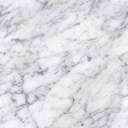 